N  o  r  d  i  s  k  a    R  o  t  a  r  i  a  n  e  r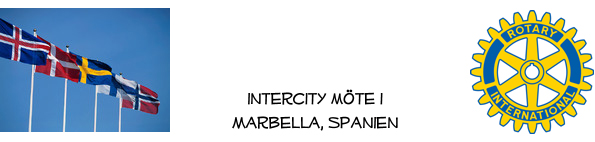 Veckobrev 214, 2022-03-25Närvarande Rotarianer; Karsten Bech-Andersen, Ulf Hedendahl, Börje Bengtsson, Gösta Fredriksson, Lars Biörck, Gösta Gustavsson, Leif Svensson, Birte Knutsson, Bobby Berger, Lars-Göran Hansson, Rolf Falkenberg, Michael Wrange, Max GahrbaniGäster; Monika Nilsson, Ingrid Hjerne, Margareta Fredriksson, Lena Hedendahl, Carl-Erik Knutsson, Elsie Gustavsson, Anita Berger, Eva Edberg, Rolf Edberg, Elisabeth Hansson, Gun Boström, Kerstin Wrange, Johan Barvén, Anna Ugander, Ronny Kwist Kort introduktion detta möte, vi kommer att ha ett avslutande möte vårsäsongen den 8 april, eftersom påsken kommer veckan efter och att det därefter är återresa till hemlandet inför sommarsäsongen för många. Stipendierna avses delas ut till skolorna innan vårterminen avslutas. Höstens program börjar ta form, vi inleder den 8 oktober med Mats Björkman, vidare kommer Britt-Marie Boudrie hålla ett anförande om resan till Antarktis lite senare under hösten. Ulf H fortsätter som president en tredje termin under hösten, men vill bli avlöst inför våren 2023. Efter sång och vinlotteri var det dags för ett föredrag utöver det vanliga, vår egen Lars-Göran Hansson med förvarsbakgrund, historiskt påläst och Putin-analytiker sedan många år, tog oss med på en ”resa” genom Europa och Ryssland som tog oss fram till det mycket besvärliga nuläget i Ukraina. Föredraget benämndes ”Putin, vad vill Ryssland med Europa”, och under drygt trekvart fick åhörarna ta del av både historia, nutid, dagsaktualiteter och framtidstankar, presenterat på ett begripligt och intresseskapande sätt, en programfullträff! Efter föredraget dånade applåderna på Magna, många frågor ställdes och besvarades! Undertecknad kommer nu att försöka ge ett axplock av föredragets innehåll, dock med viss reservation för eventuella missuppfattningar, jag har sex fulltecknade sidor av noteringar högt och lågt……. Att mellan 2008 och 2021 har Ryssland bytt ut sitt krigsmaterialAtt det handlar om att återuppbygga det ryska imperiet såsom det såg ut 1914Att han till skillnad från tidigare ryskt ledarskap avvecklat politbyrån som fungerade som en möjlig ”broms”Att det en gång i tiden började med frågan om herravälde över ”den europeiska slätten” och att Belarus är porten mellan västeuropa och Ryssland (vill nog att Polen också skulle fungera som en port)Långt tillbaka i tiden kan man se Moskvariket som blir Ryssland under ledning av Peter den store, men att det långt innan funnits många ”intressenter”, exempelvis Jacob Gabriel de la Gardie, nordiska vikingar, ”Östrom” (Konstantilopel), skapandet av ortodoxa kyrkan.Att Ryssland sedan 1500-talet på olika sätt varit i krig, men också att Ryssland attackerats vid många tillfällen och på så vis uppfattat sig själva som en försvarsorienterad och möjligen återskapande nation.Att Nordkalotten är det ”nya måste” utifrån energitillgångar (tänk att Alaska såldes tillbaka till USA 1867)   Flera bestämmande skeenden, kyrkan efter trettioåriga kriget, då Polen delas, Wienkongressen efter Napoleons fall, Versaillesfördraget, Jaltakonferensen, tillfällen då gränser dragits Putins referens är 1914 och att det finns en stark likhet mellan Tsarryssland och Bolsjevikryssland och att Jalta kom att bekräfta detta. Sovjets maktförflyttning fortsätter med Stalin – Järnridån – Öst/Västtyskland (ambitionen var att Östtyskland skulle vara ett renodlat jordbrukssamhälle, en kornbod) Under tiden byggs NATO ut, och vi bör redan nu betrakta Sverige som den 17 medlemmen, samarbetet är tätt, stora gemensamma övningar, tillgång till underrättelsematerial, men ingen säkerhetsgaranti. Frågan är om medlemskapet i EU är att betrakta som neutralt?1991 faller Sovjetunionen och Ryssland blir det största landet efter uppdelningen, Belarus och Ukraina förväntas bli lagspelare. Nu blir det ju inte riktigt så, Ukraina går en egen väg Geografiska nycklar för Ryssland är tillgång till västerhavet från Murmansk, tillgång till utloppet av Östersjön via Bälten, kontroll över Östersjöns kustland och kontroll över Svarta Havet. Det finns en uppenbar hotbild mot de baltiska staterna (stark militär uppbyggnad i Kaliningrad), Gotland betraktas som viktigt att ha kontroll över. Allt detta utifrån faktumet att världens energireserver finns lång norrut.Attacken mot Ukraina som förväntades ta 48 timmar och möte med flagggviftande glada människor som hänger sig åt ”befrielsen”, riktigt så blev det inte trots 190 000 soldater, 130 bataljoner. Dålig planering, dålig bakomliggande försörjning, dålig moral (vad gör vi här och varför), uppgiften är inte ”insåld”, ett dåligt vägnät, inga alternativa vägar framåt, ingen mat, oanvändbar utrustning (tunga fordon må skrämma, men om dom inte kan röra sig….)Många dödsfall i ryska armén, svårt att få tillgång till riktiga siffror, många ryska soldater /i många fall outbildade värnpliktiga som kallats till Ukraina för övning)Just nu är det halvstopp från Ryska sidan, ny personal och ny material skall vara på väg, via järnväg och då……….. har det sprängt järnvägar i Belarus.Putin betraktar sig själv som försvaren av det ryska modellen, betraktar sig själv som folket, betraktar sig själv som det ansvarsfulla försvararen och som den självklara ledarenDetta var ett axplock av information som kom från Lars-Göran Hansson, om man skall sammanfatta så är läget extrem besvärligt, att Putin drivs av en storrysk tanke där ha själv skall vara i ”Tsarstatus”, att Sverige, utifrån Östersjöherravälde skulle kunna vara ett mål, att Sverige inte har en säkerhet från Nato (det går inte att vara” halfpregnant”) och att det inte räcker med ”att gulla med Putin” Noterat av Ulf Hedendahl   